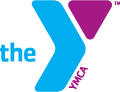 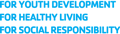 2015 National YMCA Short Course Swimming ChampionshipAthlete Volunteer Application Form & InstructionsAthlete volunteers enrich the YMCA Nationals experience and are a special part of the meet. Thank you for your interest. Please indicate below the duty that you (and your teammates, if applicable) would like to perform. If there is a preference for the meet session and day, please indicate. Send this form to the email address below no later than March 24, 2015.  Duties are assigned on a first come – first assigned basis. *Note that water banner swimmers will wear their team suits – no suits will be given to water banner swimmers.Color Guard (4 people) 	Pull water banner* (maximum 10 athletes) – Finals, Tuesday, March 31 ONLYSing the National Anthem (must have experience singing the National Anthem in front of large group)Play the National Anthem on an instrument – individual, duo or group (must have experience playing the National Anthem in front of large group)Offer a DevotionSelect Session:  Prelims                             FinalsSelect Day:Monday, March 30 (Timed Final Session)Tuesday, March 31	 Wednesday, April 1	 Thursday, April 2	 Friday, April 3	Name: Phone:  YMCA: Coach’s Name: Coach’s Phone: Coach’s E-Mail: Swimmer’s E-Mail: Attach and E-Mail to: Meredith Griffinmgriffin@cincinnatiymca.orgfax – (513) 728-2192********Deadline is Tuesday, March 24 *********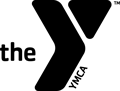 2015 YMCA Short Course National Swimming ChampionshipsSwimmer Volunteer InstructionsThank you for volunteering to fill a special role in this year’s YMCA Short Course National Swimming Championships.  It is an honor to represent YMCA swimming and your YMCA team.  Because you are representing your team and YMCA, please dress neatly and appropriately with your team jacket and shorts or pants.  Do not wear hats or chew gum.  DevotionsReport to the Announcer’s Table – 	Preliminaries – 8:00 a.m.	Finals – 5:00 p.m.Write an original devotion reflecting on some aspect of YMCA swimming (eg. YMCA values, what it has meant to you, what you have learned, special people involved in YMCA swimming, etc.).  You are encouraged to include a brief non-denominational prayer at the conclusion, if you are comfortable doing so.  This is preferred but not required.  The entire devotion should last no longer than 2 minutes.  During Preliminaries, you will lead the Pledge of Allegiance following your devotion and prayer.You may have a teammate help you by holding your devotion as you read it, if you prefer. Hold the microphone close to your mouth without putting your mouth on it.  Please turn in a typed or legibly handwritten copy of your devotion so that it may be posted on the website.National AnthemReport to the Announcer’s Table – 	Preliminaries – 8:00 a.m.Finals – 5:00 p.m.National Anthem performers should be experienced in singing or playing the Anthem in front of large groups of people.  If you need the words and/or sheet music, you may bring it with you to the Announcer’s Table.  You may have a teammate hold it for you as you perform, if you prefer.  If singing, hold the microphone close to your mouth without putting your mouth on it.Color GuardReport to the Announcer’s Table –Finals – 4:50 p.m.Hold the flags upright so that they do not touch the ground at any time.  Walk slowly with your head high.  After the Opening Ceremonies conclude, return the flags to the Announcer’s Table where a meet volunteer will take them.Water Banner Report to the Announcer’s Table – 	Tuesday Finals – 4:50 p.m.Swimmers wear their team suits.  Arrange swimmers so that there are an even number of swimmers on each side of the banner.  If there are 10 swimmers, put 1 at each corner, 1 on each short side and 2 on each long side.  When the opening music begins, start pulling the banner across the top of the water to the middle of the pool.  Try to keep water from pooling on top of the banner.  Tread water smoothly until the ceremonies conclude then gently return to the end of the pool then pull the banner out and fold it neatly.  A meet volunteer will collect the banner.